                 Obec Vísky č.p.1, 338 43 Mirošov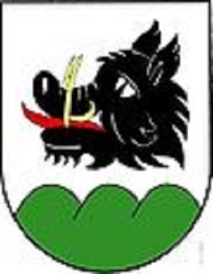                                               IČO: 18244033             Tel: 725 041 157                                              e-mail: star.ob.visky1@seznam.cz---------------------------------------------------------------------------------------------------------Dne 24.05.2018Zveřejnění kontaktních údajů pověřence pro ochranu osobních údajůKontaktní údaje osoby pověřence pro ochranu osobních údajů pro správce - Obec Vísky, se sídlem Vísky č.p.1, 338 43 Mirošov, IČO 18244033 jsou:Mgr. Martin Ouda, advokátní koncipient, ČAK 42901tel. +420 732 907 932e-mail: mouda@ak-cechura.czKvětuše Frűhaufovástarostka obce